9	examiner et approuver le rapport du Directeur du Bureau des radiocommunications, conformément à l'article 7 de la Convention:9.1	sur les activités du Secteur des radiocommunications depuis la CMR-12;9.1 (9.1.1) 	Résolution 205 (Rév. CMR-12) – Protection des systèmes fonctionnant dans le service mobile par satellite dans la bande 406-406,1 MHzIntroductionLa bande 406-406,1 MHz est attribuée en exclusivité au service mobile par satellite. Elle est actuellement utilisée par le système Cospas-Sarsat qui a été conçu pour transmettre des alertes de détresse ainsi que des données de localisation afin de faciliter les opérations de recherche et de sauvetage (SAR); pour ce faire, il utilise des moyens spatiaux et des moyens au sol afin de détecter et de localiser les signaux émis par des radiobalises de détresse fonctionnant sur la fréquence 406 MHz. Ce système international comporte trois composantes spatiales:–	une composante en orbite terrestre basse (LEO) avec des satellites ayant à bord des processeurs et des répéteurs de recherche et de sauvetage exploités sur une orbite polaire héliosynchrone (METOP, NOAA);–	une composante en orbite géostationnaire (OSG) avec différents satellites (MSG, GOES, Insat-3A, Electro et Luch) ayant à bord un répéteur de recherche et de sauvetage (SAR);–	une composante en orbite terrestre moyenne (MEO) avec trois principaux systèmes de radionavigation (GPS, Galileo, Glonass) ayant à bord de leurs satellites respectifs un répéteur de recherche et de sauvetage.Conformément à la Résolution 205 (Rév.CMR-12), la bande de fréquences 406-406,1 MHz fait l'objet d'une surveillance et plusieurs mesures du bruit ont été réalisées à l'aide des trois composantes spatiales. Les mesures effectuées par la composante LEO en particulier font apparaître que le niveau du bruit pendant certaines années (mesuré dans la bande 406-406,1 MHz) a augmenté et qu'il est supérieur de 15 à 20 dB au niveau de brouillage dans certaines zones, en raison des émissions hors bande provenant de certains services ayant des attributions dans des bandes de fréquences adjacentes. Ce niveau de bruit est particulièrement élevé en Europe et dans certaines parties d'Asie. Les signaux d'une radiobalise de détresse peuvent être reçus correctement dans la plupart des emplacements à la surface de la Terre (essentiellement au-dessus des océans) et traités par le processeur de recherche et de sauvetage, même si le niveau de ces signaux est faible. Toutefois, la réception et le traitement des signaux de détresse de faible intensité dans certaines zones, en raison d'une augmentation du bruit, en particulier en Europe et en Asie, constituent une source de préoccupation générale. Au vu de ces observations et à la suite de calculs plus détaillés, les techniques suivantes de limitation des brouillages sont proposées en vue de la révision de la Résolution 205 (Rév.CMR-12).Les récepteurs spatiaux des trois composantes du secteur spatial décrites ci-dessus pourraient être conçus avec des filtres plus performants, que l'on prévoit d'utiliser pour les futures générations de satellites.Les Administrations devraient envisager d'appliquer des bandes de garde de 405,9 MHz à 406 MHz et de 406,1 MHz à 406,2 MHz pour les services mobile et fixe afin de mieux protéger les récepteurs de recherche et de sauvetage. Ces bandes de garde valent pour les nouvelles assignations de fréquence et ne s'appliquent pas aux stations/réseaux existants. En outre et lorsque cela est possible, les administrations sont encouragées à autoriser l'exploitation de nouvelles stations/de nouveaux systèmes des services mobile et fixe dans des bandes de fréquences plus éloignées de ces bandes de garde.Au-dessous de 406 MHz, pour ce qui est des radiosondes du service des auxiliaires de la météorologie, il est admis qu'une dérive de fréquence des radiosondes anciennes, moins stables, pourrait être à l'origine de brouillages à bande étroite pour le récepteur de recherche et de sauvetage des radiosondes exploitées au-dessus de 405 MHz. Il est donc proposé que les administrations tiennent compte des caractéristiques de dérive de fréquence des radiosondes lorsqu'elles choisissent d'exploiter ces radiosondes au-dessus de 405 MHz afin d'éviter que ces radiosondes n'émettent dans la bande de fréquences 406-406,1 MHz.ARTICLE 5Attribution des bandes de fréquencesSection IV – Tableau d'attribution des bandes de fréquences
(Voir le numéro 2.1)MOD	EUR/9A22A1/1335,4-410 MHzADD	EUR/9A22A1/25.A911	Dans la bande de fréquences 403-410 MHz, la Résolution 205 (Rév.CMR-15) s'applique.MOD	EUR/9A22A1/3RÉSOLUTION 205 (RÉV.CMR-)Protection des systèmes fonctionnant dans le service mobile par satellite 
dans la bande 406-406,1 MHz La Conférence mondiale des radiocommunications (Genève, ),considéranta)	que la CAMR-79 a attribué la bande 406-406,1 MHz au service mobile par satellite dans le sens Terre vers espace;b)	que le numéro 5.266 limite l'utilisation de la bande 406-406,1 MHz aux radiobalises de localisation des sinistres (RLS) par satellite de faible puissance;c)	que la CAMR Mob-83 a inséré dans le Règlement des radiocommunications des dispositions relatives à l'introduction et la mise au point d'un Système mondial de détresse et de sécurité;d)	que l'utilisation de RLS par satellite est un élément essentiel de ce système;e)	que, comme toute bande de fréquences réservée à un système de détresse et de sécurité, la bande 406-406,1 MHz a droit à une protection complète contre les brouillages préjudiciables;f)	que les numéros 5.267 et 4.22 ainsi que l'Appendice 15 (Tableau 15-2) exigent la protection du SMS dans la bande de fréquences 406-406,1 MHz contre les émissions de tous les systèmes, y compris les systèmes fonctionnant dans les bandes adjacentes inférieure supérieure;g)	que la Recommandation UIT-R M.1478 définit les critères de protection applicables aux différents types d'instruments installés à bord de satellites opérationnels recevant des signaux de RLS dans la bande de fréquences 406-406,1 MHz, contre les émissions hors bande à large bande et les rayonnements non essentiels à bande étroite;h)	considérant en outrea)	que certaines administrations ont initialement mis au point et mis en oeuvre un système à satellites opérationnel de basse altitude sur orbite quasi polaire (Cospas-Sarsat) fonctionnant dans la bande de fréquences 406-406,1 MHz, destiné à donner l'alerte et à faciliter la localisation des cas de détresse;b)	que l'utilisation d'instruments spatioportés de détection des signaux des balises de détresse, fonctionnant initialement à 121,5 MHz et à 243 MHz et, par la suite, dans la bande de fréquences 406-406,1 MHz a permis de sauver des milliers de vies humaines;c)	que les alertes de détresse émises à 406 MHz sont retransmises par de nombreux instruments installés à bord de satellites géostationnaires et de satellites en orbites terrestres basses ou moyennes;d)	que le traitement numérique de ces émissions fournit dans les meilleurs délais des données d'alerte de détresse et de localisation précises et fiables, afin d'aider les autorités chargées des opérations de recherche et de sauvetage à prêter assistance aux personnes en détresse;e)	que l'Organisation maritime internationale (OMI) a décidé que les RLS par satellite fonctionnant dans le cadre du système Cospas-Sarsat font partie du Système mondial de détresse et de sécurité en mer (SMDSM);f)	que des observations ont montré que les fréquences de la bande 406-406,1 MHz sont utilisées par des stations autres que celles autorisées par le numéro 5.266 et que ces stations ont causé des brouillages préjudiciables au , en particulier à la réception par le système Cospas-Sarsat de signaux provenant de RLS par satellitereconnaissanta)	qu'il est indispensable, pour la protection de la vie humaine et des biens, que les bandes attribuées en exclusivité à un service pour la détresse et la sécurité soient exemptes de brouillages préjudiciables;b)	que le déploiement de systèmes mobiles au voisinage de la bande de fréquences 406-406-1 MHz ;c)	que le déploiement de ces systèmes suscite de graves inquiétudes concernant la fiabilité des communications de détresse et de sécurité futures, niveau de bruit mesuré dans de nombreuses régions du monde  la bande de fréquences 406-406,1 MHz;d)	qu'il est essentiel de protéger la bande de fréquences 406-406,1 MHz attribuée au SMS contre les émissions hors bande qui nuiraient à l'exploitation des répéteurs et des récepteurs de satellite à 406 MHz et risqueraient d'empêcher la détection des signaux des RLS par satellite,notanta)	que le système de recherche et de sauvetage fonctionnant à 406 MHz sera renforcé par l'installation de répéteurs fonctionnant dans la bande de fréquences 406-406,1 MHz dans les systèmes mondiaux de navigation par satellite;b)	que la multiplication des instruments spatioportés de recherche et de sauvetageaméliorer la couverture géographique et de réduire le temps de transmission des signaux d'alerte de détresse, car les empreintes en liaison montante seront plus étendues les satellites seront plus nombreux;c)	qu'en raison des caractéristiques de ces engins spatiaux ayant des empreintes plus étendues et de la faible puissance des émetteurs des RLS par satellite, les niveaux cumulatifs de bruit électromagnétique, y compris du bruit dû aux émissions dans les bandes adjacentes risquent d'empêcher la détection des émissions des RLS par satellite ou d'en retarder la réception, et, partant, de mettre des vies en danger,charge le Directeur du Bureau des radiocommunications	de organiser des programmes de contrôle des émissions dans la bande de fréquences 406-406,1 MHz avec pour objectif d'identifier la source de toute émission non autorisée dans cette bandeprie instamment les administrations1	de participer aux programmes de contrôle des émissions ;2	de veiller à ce que les stations autres que celles qui fonctionnent conformément aux dispositions du numéro 5.266 s'abstiennent d'utiliser des fréquences de la bande de fréquences 406-406,1 MHz;3	de prendre les mesures nécessaires pour éliminer les brouillages préjudiciables causés au système de détresse et de sécurité;	de collaborer avec les  en vue de trouver une solution aux cas signalés de brouillages causés au système Cospas-Sarsat______________Conférence mondiale des radiocommunications (CMR-15)
Genève, 2-27 novembre 2015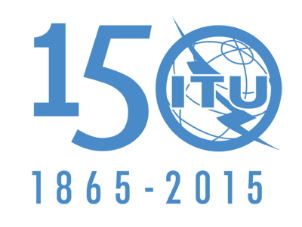 UNION INTERNATIONALE DES TÉLÉCOMMUNICATIONSSÉANCE PLÉNIÈREAddendum 1 au
Document 9(Add.22)-F25 juin 2015Original: anglaisPropositions européennes communesPropositions européennes communesPropositions pour les travaux de la conférencePropositions pour les travaux de la conférencePoint 9.1 (9.1.1) de l'ordre du jourPoint 9.1 (9.1.1) de l'ordre du jourAttribution aux servicesAttribution aux servicesAttribution aux servicesRégion 1Région 2Région 3403-406		AUXILIAIRES DE LA MÉTÉOROLOGIE				Fixe				Mobile sauf mobile aéronautique403-406		AUXILIAIRES DE LA MÉTÉOROLOGIE				Fixe				Mobile sauf mobile aéronautique403-406		AUXILIAIRES DE LA MÉTÉOROLOGIE				Fixe				Mobile sauf mobile aéronautique406-406,1	MOBILE PAR SATELLITE (Terre vers espace)				5.266  5.267406-406,1	MOBILE PAR SATELLITE (Terre vers espace)				5.266  5.267406-406,1	MOBILE PAR SATELLITE (Terre vers espace)				5.266  5.267406,1-410	FIXE				MOBILE sauf mobile aéronautique				RADIOASTRONOMIE				5.149406,1-410	FIXE				MOBILE sauf mobile aéronautique				RADIOASTRONOMIE				5.149406,1-410	FIXE				MOBILE sauf mobile aéronautique				RADIOASTRONOMIE				5.149